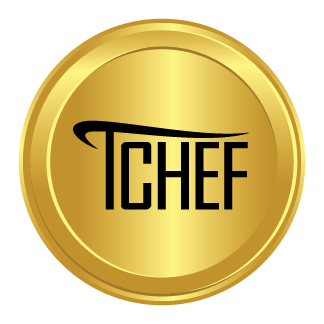 Australian Institute of Technical Chefs Inc.Inc Ass No A0093856CABN 78 681 065 493Statement of Receipts and Expenditure for the Year1 July 2017 – 30 June 2018Bank Balance as of 16/10/2018: 	$7255.92Bank of Melbourne EFY 2017/18Opening Balance as at 1st July 2017$5953.70REVENUEREVENUEREVENUEAITC CHEF MEMBERSHIP$2420.00TOTAL REVENUE$8373.70DEBITSMerchant Fees$120.00Refund Membership fee Keith Byron$50.00General Expenses$1636.88Total Debits$1806.88Bank Melbourne Balance at 30/06/2018Bank Melbourne Balance at 30/06/2018$6566.82